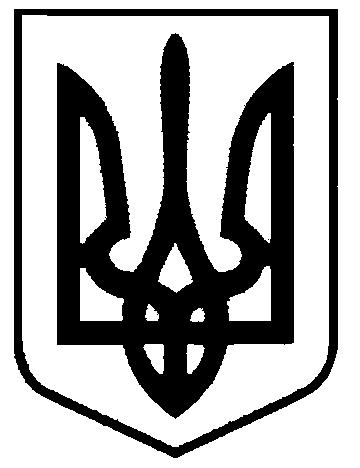 СВАТІВСЬКА МІСЬКА РАДАВИКОНАВЧИЙ КОМІТЕТРІШЕННЯ від  «16» серпня   2018 р.                        м. Сватове                                                 №64 «Про затвердження проектної документації на проведення робіт з капітального ремонту ДНЗ № 3 «Журавка» м.Сватове» Розглянувши проектну документацію «Капітальний ремонт фасаду, покрівлі, частини систем опалення та електроосвітлення будівлі комунального закладу «Дошкільний навчальний заклад № 3 «Журавка» за адресою: площа Привокзальна, 53, м. Сватове, Луганська область, Україна, 92600» керуючись  ст. 30 Закону України «Про місцеве самоврядування в Україні», Виконавчий комітет Сватівської міської радиВИРІШИВ: 1. Затвердити проектну документацію «Капітальний ремонт фасаду, покрівлі, частини систем опалення та електроосвітлення будівлі комунального закладу «Дошкільний навчальний заклад № 3 «Журавка» за адресою: площа Привокзальна, 53, м. Сватове, Луганська область, Україна, 92600» на загальну суму 120 452,59 EUR   2. Контроль за виконанням даного рішення покласти на заступника міського  голови  Євтушенко О.І. Сватівський міський голова				   Є.В.  Рибалко